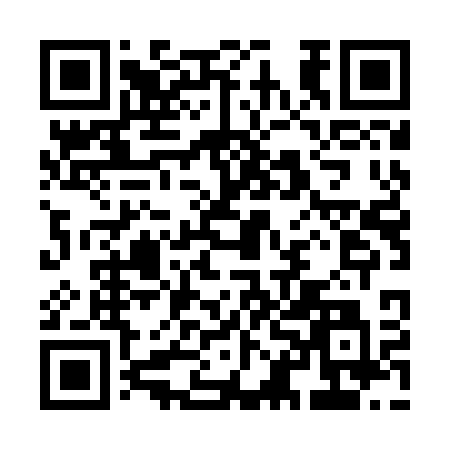 Prayer times for Sianowska Huta, PolandWed 1 May 2024 - Fri 31 May 2024High Latitude Method: Angle Based RulePrayer Calculation Method: Muslim World LeagueAsar Calculation Method: HanafiPrayer times provided by https://www.salahtimes.comDateDayFajrSunriseDhuhrAsrMaghribIsha1Wed2:315:0912:455:558:2110:512Thu2:305:0712:445:568:2310:513Fri2:295:0512:445:578:2510:524Sat2:285:0312:445:588:2710:535Sun2:275:0112:445:598:2910:546Mon2:264:5912:446:018:3010:547Tue2:254:5712:446:028:3210:558Wed2:254:5512:446:038:3410:569Thu2:244:5312:446:048:3610:5710Fri2:234:5112:446:058:3810:5711Sat2:224:4912:446:068:3910:5812Sun2:214:4712:446:078:4110:5913Mon2:214:4612:446:088:4311:0014Tue2:204:4412:446:098:4511:0015Wed2:194:4212:446:108:4611:0116Thu2:194:4012:446:118:4811:0217Fri2:184:3912:446:128:5011:0318Sat2:174:3712:446:138:5111:0319Sun2:174:3612:446:148:5311:0420Mon2:164:3412:446:158:5511:0521Tue2:164:3312:446:168:5611:0622Wed2:154:3112:446:178:5811:0623Thu2:154:3012:446:178:5911:0724Fri2:144:2812:446:189:0111:0825Sat2:144:2712:446:199:0211:0826Sun2:134:2612:456:209:0411:0927Mon2:134:2512:456:219:0511:1028Tue2:124:2412:456:229:0711:1029Wed2:124:2212:456:229:0811:1130Thu2:124:2112:456:239:0911:1231Fri2:114:2012:456:249:1111:12